DOCUMENTARY SCHOOLBefore you watchWrite the missing letter in the words.Example: 	r e dMatch the words to the picturesWatch the video and check.Watch the video and number the things as you see themWatch again and check.Finish the sentencesBananas are yellow.Frogs are ________________.Apples are ______________ and _________________.Worms are _____________________.Lattice is ____________________.Lemons are _________________.The sky is ___________________.gre    nwh    tep __ rplebl    ep __ nkor __ ngebr    wnbl __ ckyel __ owfireworks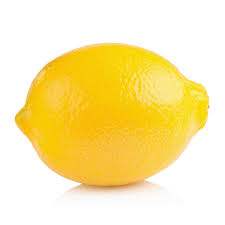 a frog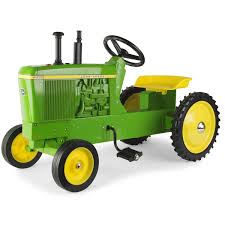 worms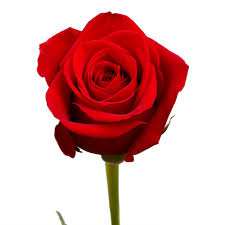 bananas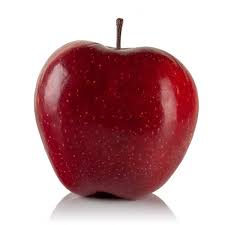 lattice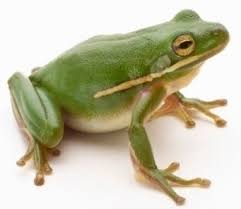 a lemon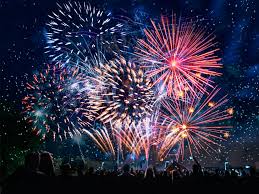 a flower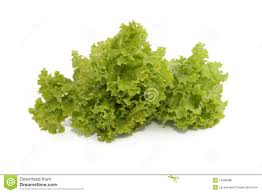 a tractor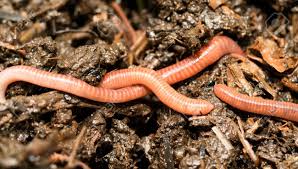 an apple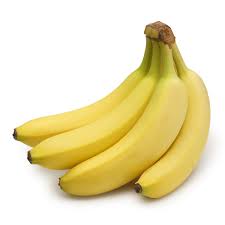 a green applea red tractora yellow rosepink wormsgreen latticea rainbowa green frogyellow bananas